АДМИНИСТРАЦИЯМУНИЦИПАЛЬНОГО ОБРАЗОВАНИЯУСАДИЩЕНСКОЕ СЕЛЬСКОЕ  ПОСЕЛЕНИЕВолховского муниципального районаЛенинградской областидеревня Усадище, д. 127П О С Т А Н О В Л Е Н И Еот 26 июля 2018 года  № 121Об утверждении комплексного плана-графика мероприятий, направленных на избавление от визуального мусора и созданияпривлекательного облика территории муниципального образования Усадищенское сельское поселение Волховского муниципального районаЛенинградской области на 2018-2022 гг.В целях реализации муниципальной программы муниципального образования Усадищенское сельское поселение Волховского муниципального района «Формирование комфортной городской среды на 2018-2022 годы», руководствуясь Приказом Минстроя России от 13.04.2017 года № 711/пр «Об утверждении методических рекомендаций для подготовки правил благоустройства территорий поселений, городских округов, внутригородских районов», в соответствии с решением совета депутатов муниципального образования Усадищенское сельское поселение Волховского муниципального района Ленинградской области от 27 октября 2017 года № 41 «Об утверждении Правил благоустройства территории муниципального образования Усадищенское сельское поселение» в целях организации выполнения работ, направленных на избавление от визуального мусора на территории муниципального образования Усадищенское сельское поселение Волховского муниципального района Ленинградской области администрация муниципального образования Усадищенское сельское поселение п о с т а н о в л я е т :Утвердить комплексный план-график мероприятий, направленный на избавление от визуального мусора и создания привлекательного облика территории муниципального образования Усадищенское сельское поселение Волховского муниципального района Ленинградской области на 2018-2022 г.г. согласно приложению.2. Настоящее постановление вступает в силу со дня, следующего за днем его официального опубликования в средствах массовой информации.3. Контроль за исполнением настоящего постановления оставляю за собой.Глава администрации МОУсадищенское сельское поселение					В.В.КращенкоИсп. О.А.Володина, (81363)34434Комплексный план-график мероприятий, направленных на избавление от визуального мусора и создания привлекательного облика территории муниципального образования Усадищенское сельское поселение Волховского муниципального района Ленинградской области на 2018-2022годыУтвержден постановлением администрации МО Усадищенское сельское поселениеот 26 июля 2018 года №121Приложение№ п/пНаименование мероприятияСрок исполненияОтветственный исполнитель1Проведение мониторинга используемых рекламных конструкций на территории муниципального образования Усадищенское сельское поселение 2018-2022 Администрация Усадищенского сельского поселения2Проверка соответствия вывесок, размещенных на фасадах зданий, нормам федерального законодательства и Правилам благоустройства территории муниципального образования Усадищенское сельское поселение2018-2022 Администрация Усадищенского сельского поселения3Выявление вывесок и информационных конструкций, не соответствующих требованиям Правил благоустройства территории муниципального образования Усадищенское сельское поселение2018-2022 Администрация Усадищенского сельского поселения4Разработка и внедрение системы навигации (комплекс знаков, указателей, схем обеспечивающих удобство ориентирования для местных жителей и гостей поселения)до декабря 2019 годаАдминистрация Усадищенского сельского поселения5Проведение информационно- разъяснительной работы с населением и предпринимателями, интересы которых будут затронуты в ходе проведения вышеуказанной работы2018-2022 Администрация Усадищенского сельского поселения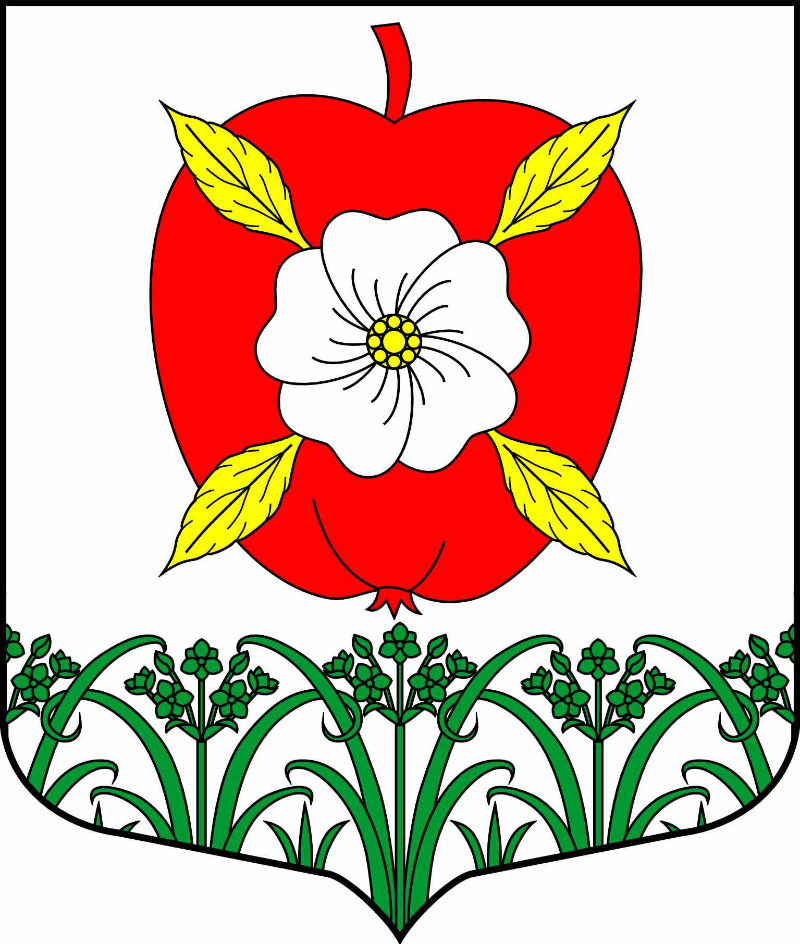 